Отчет о работе отдела муниципального финансового контроля финансового управления администрации Богучанского района за 1полугодие 2019 года.       В соответствии с Порядком осуществления полномочий по внутреннему муниципальному финансовому контролю и контролю в сфере закупок товаров, работ, услуг для обеспечения муниципальных нужд, утвержденным постановлением администрации Богучанского района от 18.06.2014 № 745п (с изменениями от 18.06.2018 № 647п) отделом муниципального финансового контроля (далее – Отдел) реализуются следующие полномочия администрации Богучанского района  по внутреннему муниципальному финансовому контролю и контролю в сфере закупок товаров, работ, услуг для обеспечения муниципальных нужд:осуществление внутреннего муниципального финансового контроля в соответствии со статьями 157, 269.2 Бюджетного кодекса Российской Федерации;осуществление внутреннего муниципального финансового контроля в соответствии со статьей 99 Федерального закона от 05.04.2013 № 44-ФЗ  «О контрактной системе в сфере закупок товаров, работ, услуг для обеспечения государственных и муниципальных нужд»;осуществление согласования заключения контрактов с единственным поставщиком (подрядчиком, исполнителем) в соответствии со статьями  93, 99 Федерального закона от 05.04.2013 № 44-ФЗ  «О контрактной системе в сфере закупок товаров, работ, услуг для обеспечения государственных и муниципальных нужд».       За первое полугодие  2019 года Отделом выполнены все мероприятия согласно плану контрольной деятельности.       Проведено:- плановых контрольных мероприятий – 8;- внеплановых контрольных мероприятий - 0;- согласований возможности заключения контрактов - 0.       Объем проконтролированных Отделом бюджетных ассигнований  за первое полугодие 2019 год составил – 37194770,58 руб., из них по контрольным мероприятиям:- в области внутреннего муниципального финансового контроля – 24985912,61  руб.;- в сфере закупок – 12208857,97 руб.;- внеплановым –  0 руб.   Отделом проведены следующие контрольные мероприятия (по полномочиям):Осуществление внутреннего муниципального финансового контроляв соответствии со статьями 157, 269.2 Бюджетного кодекса Российской Федерации1.  Проведена проверка устранения нарушений по проведенной 21.01.2019 года проверке в части правомерного (законного), целевого, эффективного использования бюджетных средств бюджета Манзенского сельсовета за  9 месяцев 2018 года (акт от 05.12.2018 года).      Нарушения, отмеченные в акте, администрацией Манзенского   сельсовета устранены  в полном объеме. 2.    В 2018 году была проведена  проверка в части правомерного (законного), целевого, эффективного использования бюджетных средств бюджета Пинчугского  сельсовета за  9 месяцев 2018 года (акт от 01.11.2018 года).       Администрацией Пинчугского сельсовета в Финансовое управление администрации Богучанского района предоставлено ходатайство о переносе возмещения установленных бюджетных нарушений на первый квартал 2019 года: -  необоснованные расходы в сумме 106795 рублей;-  нецелевое использование бюджетных средств в сумме 166532,22 рублей;- неправомерное использование бюджетных средств в сумме 166155,47       рублей.       Восстановлено в первом квартале 2019 года:-  необоснованные расходы в сумме 106795 рублей (платежное поручение № 283588 от 13.03.2019 года – 105810 рублей; № 283573 от 13.03.2019 года – 985 рублей);-  нецелевое использование бюджетных средств в сумме 166532,22 рублей (платежные поручения от 13.03.2019 года:  № 283554 – 5468,22 рубля; № 283550 – 45000 рублей; № 283565 – 8009,44 рублей; № 283568 – 7470 рублей; № 283561 – 60112 рублей; № 283577 – 40472,56 рублей);-  неправомерное использование бюджетных средств в сумме 166155,47   рублей (платежные поручения от 13.03.2019 года:  № 283580 – 12539,13 рублей;  № 283590 – 3142,48 рублей;  № 283583 – 41520,30 рублей; № 283558 – 98548 рублей; № 382578 от 15.03.2019 года – 10405,56 рублей). 3.     Проведена проверка  администрации Артюгинского  сельсовета в части правомерного (законного), целевого, эффективного использования бюджетных средств бюджета Артюгинского сельсовета за  2018 год (акт проверки от 21.02.2019 года).       Выявлено: -  необоснованные расходы в сумме 17882,64 рублей;-  нецелевое использование бюджетных средств в сумме 38733 рублей;- неправомерное использование бюджетных средств в сумме 197701,11   рублей.      По результатам проверки направлено представление об устранении нарушений и предписание о возмещении ущерба.	       Восстановлено:-  необоснованные расходы в сумме 17882,64 рублей (платежное поручение № 673880 от 25.03.2019 года – 17882,64 рубля);-  нецелевое использование бюджетных средств в сумме 38733 рублей (платежное поручение № 673877 от 25.03.2019 года – 38733 рубля);-  неправомерное использование бюджетных средств в сумме 197701,11   рублей (платежное поручение № 673875 от 25.03.2019 года –151844,17  рублей; № 673879 от 25.03.2019 года – 45856,94 рублей).4.  Проведена проверка бюджета Новохайского сельсовета в части правомерного, целевого, эффективного использования бюджетных средств за 2018 год (акт проверки от 11.04.2019 года).       Выявлено: -  нецелевое использование бюджетных средств в сумме 171768,42  рублей;- неправомерное использование бюджетных средств в сумме 149405,23   рублей.      По результатам проверки направлено представление об устранении нарушений и предписание о возмещении ущерба.	       Восстановлено:-  нецелевое использование бюджетных средств в сумме 171768,42 рублей (платежное поручение № 321161 от 17,05.2019 года – 13640 рублей; № 365618 от 20.05.2019 года-42000 рублей; № 365615 от 20.05.19 г-8474,42 рубля; № 360974 от 20.05.19г-80904 рубля; № 360973 от 20.05.2019г-26750 рублей);-  неправомерное использование бюджетных средств в сумме 149405,23   рублей (платежное поручение № 408777 от 21.05.2019г-114750,56 рублей;  № 370562 от 20.05.2019г-34654,67 рублей).5.   Проведено  обследования в части своевременности и полноты размещения информации об учреждениях на официальном сайте в сети интернет за 2018 год (отчетность) и планирование на 2019 год (Заключениепо результатам обследования в части своевременности и полноты размещения информации об учреждениях на официальном сайте в сети Интернет от 29.04.2019 года).В нарушение пункта 7 Приказа Министерства Финансов РФ от 21.07.2011 года № 86-н «Об утверждении порядка  предоставления информации государственным (муниципальным) учреждением, ее размещения на официальном сайте в сети интернет и ведения указанного сайта» не все учреждения в полном объеме разместили информацию на официальном сайте в сети интернет (www.bus,gov.ru): учредитель Управление образования по учреждениям:- Муниципальное казенное дошкольное образовательное учреждение д/сад «Сказка» п. Нижнетерянск (отсутствует электронная подпись);-  Муниципальное бюджетное учреждение детский оздоровительный лагерь «Березка»информация об операциях с целевыми средствами из бюджета;информация о результатах деятельности и об использовании имущества;сведения о проведенных в отношении учреждения контрольных мероприятиях и их результатах;информация о годовой бухгалтерской отчетности учреждения (отчет о финансовых результатах ф.0503121; баланс ф. 0503730; отчет об исполнении плана ФХД Ф. 0503737).           На основании предоставленных сведений не всеми учредителями и принявшими права по размещению учреждений  своевременно и в полном объеме разместили сведения об учреждениях на официальном сайте в сети Интернет (www.bus,gov.ru).6.  Проведена проверка бюджета Ангарского сельсовета в части правомерного, целевого, эффективного использования бюджетных средств за 2018 год (акт проверки от 10.06.2019 года).       Выявлено: -  нецелевое использование бюджетных средств в сумме 171768,42  рублей;- неправомерное использование бюджетных средств в сумме 149405,23   рублей.      По результатам проверки направлено представление об устранении нарушений и предписание о возмещении ущерба.	       Восстановлено:-  необоснованные расходы в сумме 17882,64 рублей (платежное поручение № 673880 от 25.03.2019 года – 17882,64 рубля);-  нецелевое использование бюджетных средств в сумме 38733 рублей (платежное поручение № 673877 от 25.03.2019 года – 38733 рубля);-  неправомерное использование бюджетных средств в сумме 197701,11   рублей (платежное поручение № 673875 от 25.03.2019 года –151844,17  рублей; № 673879 от 25.03.2019 года – 45856,94 рублей).Осуществление внутреннего муниципального финансового контроля в соответствии со статьей 99 Федерального закона от 05.04.2013 № 44-ФЗ  «О контрактной системе в сфере закупок товаров, работ, услуг для обеспечения государственных и муниципальных нужд»       Проверки в сфере закупок товаров, работ, услуг для обеспечения государственных и муниципальных нужд осуществляются в соответствии с частью 8 статьи 99 Федерального закона от 05.04.2013 № 44-ФЗ  «О контрактной системе в сфере закупок товаров, работ, услуг для обеспечения государственных и муниципальных нужд» в отношении:- соблюдение требований к обоснованию закупок, предусмотренных статьей 18 Закона о контрактной системе, и обоснованности закупок;- соблюдение правил нормирования в сфере закупок, предусмотренного статьей 19 Закона о контрактной системе;- обоснование начальной (максимальной) цены контракта, цены контракта, заключаемого с единственным поставщиком (подрядчиком, исполнителем), включенной в план-график;- применение заказчиком мер ответственности и совершения иных действий в случае нарушения поставщиком (подрядчиком, исполнителем) условий контракта;- соответствие поставленного товара, выполненной работы (ее результата) или оказанной услуги условиям контракта;- своевременность, полнота и достоверность отражения в документах учета поставленного товара, выполненной работы (ее результата) или оказанной услуги;- соответствие использования поставленного товара, выполненной работы (ее результата) или оказанной услуги целям осуществления закупки.1.  Проведена документальная проверка в сфере закупок товаров, работ, услуг для обеспечения муниципальных нужд в администрации Артюгинского  сельсовета в соответствии со ст. 99 Федерального закона от 05.04.2013 года № 44-ФЗ «О контрактной системе в сфере закупок товаров, работ, услуг для обеспечения государственных и муниципальных нужд» (акт проверки от 07.03.2019 года).     По результатам проверки направлено представление об устранении нарушений, рекомендовано:      - усилить контроль за соблюдением требований положений Федерального закона от 05 апреля 2013 года № 44-ФЗ «О контрактной системе в сфере закупок товаров, работ, услуг для обеспечения государственных и муниципальных нужд» и иных нормативных правовых актов о контрактной системе в сфере закупок;       - обеспечить размещение нормативной документации по планированию и нормированию закупок в единой информационной системе в соответствии с законодательством о закупках;      - при размещении плана- графика закупок и плана закупок соблюдать сроки, установленные законодательством, включать всю необходимую информацию о закупках;       - при осуществлении закупок соблюдать сроки размещения в ЕИС необходимой документации о закупках Артюгинского сельсовета.      - экспертизу результатов, предусмотренных муниципальными контрактами проводить в соответствии с законодательством о закупках и нормативно-правовыми актами Артюгинского сельсовета.2.  Проведена документальная проверка в сфере закупок товаров, работ, услуг для обеспечения муниципальных нужд в администрации Новохайского   сельсовета в соответствии со ст. 99 Федерального закона от 05.04.2013 года № 44-ФЗ «О контрактной системе в сфере закупок товаров, работ, услуг для обеспечения государственных и муниципальных нужд» (акт проверки от 29.04.2019 года).     По результатам проверки направлено представление об устранении нарушений, рекомендовано:-   усилить контроль за соблюдением требований положений Федерального закона от 05 апреля 2013 года № 44-ФЗ «О контрактной системе в сфере закупок товаров, работ, услуг для обеспечения государственных и муниципальных нужд» и иных нормативных правовых актов о контрактной системе в сфере закупок.-  обеспечить размещение необходимой нормативной документации в единой информационной системе в соответствии с законодательством о закупках.  -   при размещении  документации о планировании закупок соблюдать сроки размещения в ЕИС, установленные законодательством.-   экспертизу результатов, предусмотренных муниципальными контрактами проводить в соответствии с законодательством о закупках и нормативно-правовыми актами Новохайского сельсовета.3.  Проведена документальная проверка в сфере закупок товаров, работ, услуг для обеспечения муниципальных нужд в администрации Ангарского   сельсовета в соответствии со ст. 99 Федерального закона от 05.04.2013 года № 44-ФЗ «О контрактной системе в сфере закупок товаров, работ, услуг для обеспечения государственных и муниципальных нужд» (акт проверки от 25.06.2019 года).     По результатам проверки направлено представление об устранении нарушений, рекомендовано:Усилить контроль за соблюдением требований положений Федерального закона от 05 апреля 2013 года № 44-ФЗ «О контрактной системе в сфере закупок товаров, работ, услуг для обеспечения государственных и муниципальных нужд» и иных нормативных правовых актов о контрактной системе в сфере закупок.Обеспечить размещение необходимой нормативной документации и информации о закупках в единой информационной системе в соответствии с законодательством о закупках.При размещении  документации о планировании закупок соблюдать сроки размещения в ЕИС, установленные законодательством.Экспертизу результатов, предусмотренных муниципальными контрактами проводить в соответствии с законодательством о закупках и нормативно-правовыми актами Ангарского сельсовета.И.о. начальника Финансового управленияадминистрации Богучанского района:                                В.И. МонаховаНачальник отдела муниципального финансового контроля финансового управления администрации Богучанского районаКосолапова Татьяна Владимировна 8(39162) 22-011	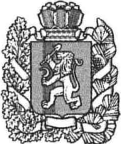 КРАСНОЯРСКИЙ КРАЙФИНАНСОВОЕ УПРАВЛЕНИЕ АДМИНИСТРАЦИИБОГУЧАНСКОГО РАЙОНА663430  с.Богучаны, ул. Перенсона, 3, телефакс: (8-262) 28-064 E-mail: finic@taiga.krasnet.ru_______________№___________В администрацию Богучанского района